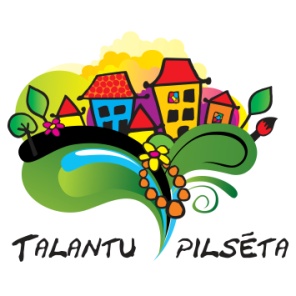 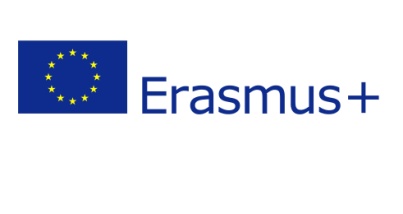 Mācāmies kopā!Laika periodā no 1.līdz 5.maijam, 2022.g. Talantu pilsētas pasniedzēja- Rita Liepiņa-  apmeklēju mācības  Portugālē, Porto, kursus „Mums nav planēta B. Kultūrvide un kultūras mantojuma izmantošana izglītībā”. (There is no Planet B). Mācības notika Erasmus Plus KA 1 projekta ‘Spārni” ietvaros (Nr.2020-1-LV01-KA104-077182). Kursu organizators bija no Porto, Portugālē, kompānija Learning Together, ar vairāk kā 20 gadu pieredzi kursu organizēšanā. Kursiem ir īpaša nozīme Eiropas kultūras mantojuma un mūsu vienīgās planētas saglabāšanas veicināšanā, jo paši portugālieši nopietni attiecas gan pret savu kultūru, gan mūsu kopējo planētu – Zemi. Šīs zināšanas viņi centās nodot arī kursu apmeklētājiem. Porto ir UNESCO Pasaules mantojuma pilsēta un bija tiešām patīkami vērot un secināt, ka pilsēta tiek kopta, uzturēta tīra un patīkama gan tūristiem, gan pašiem iedzīvotājiem. Dalībniekos tika veidota pašapziņa, par to, cik svarīgi ir nosargāt un veicināt izpratni par kultūras un apkārtējās vides mantojuma saglabāšanu, kā noturēt līdzsvaru mūsdienu globalizētajā pasaulē, saglabāt Eiropas identitāti, ilgtspējīgu attīstību un vietējo ekonomiku ar izglītības palīdzību. Kursu dalībniekiem tika piedāvāts uzzināt, kā ar formālās un neformālās izglītības palīdzību mēs varam izmantot, lai veidotu izpratni par ilgtspējību, kā labāk veidot mācības gan dabā, gan urbānajā pilsētvidē, piemēram, muzejos vai Vides parkos. Dienas otrajā pusē tika piedāvāta arī daudzveidīga sociālā programma. Pasniedzēji no dažādām Eiropas valstīm guva plašu ieskatu Portugāles vēsturē, kultūrā un dabā. Tika veidota lieliska starpkultūru izpratne vistiešākajā nozīmē. Daudzus labās prakses piemērus ir tik viegli īstenot arī uz vietām, savās iestādēs, skolās, ārpusstundu darbā.  Organizatori kursos izmantoja gan interaktīvas, gan praktiskas metodes, piemēram, eksperimentālo mācīšanos, lai uzlabotu dalībnieku mācīšanās prasmes. Vislabāk mēs varam mācīt un mācīties, mācoties kopā! Mūsu grupiņas treneris bija Manuel Gomes. Ar viņa biogrāfiju dalībnieki jau varēja iepazīties pirms kursiem, un dažiem dalībniekiem jau bija sagatavoti ļoti konkrēti jautājumi. Pārējie ļāvāmies improvizācijai un centāmies iegūt  no trenera visu, ar ko viņš bija gatavs dalīties. Manuela specializācija ir kultūras mantojuma rehabilitācija, šai jomai viņš ir veltījis visu savu dzīvi. Pēc profesijas – Vides un Dabas resursu inženieris, viņš dalījās gan ar pieredzi par ēku atjaunojamajiem materiāliem, gan par dabas saglabāšanu nākamajām paaudzēm, jo mums nav Planēta B, ir tikai šī, uz kuras mēs visi dzīvojam. Kopā apmeklējām parku, kurā izvietoti pilsētas dārzeņu dārziņi, lai mācītu un mācītos par ilgtspējīgu attīstību. Tas var derēt gan skolēniem, gan invalīdiem, gan pensionāriem, patiesībā ikvienam parka apmeklētājam ir iespēja sekot norisēm dabā. Pameklējām Porto apkārtnes atkritumu poligonu.  Jāsaka, ka Porto pilsēta tiešām rūpējas par tīrību, arī Porto ielās vakaros  un agri no rītiem varēja redzēt, kā pilsēta tiek kopta un uzturēta. Kopā ar grupu apmeklējām lielisku muzeju – Palacio da Bolsa. Mācības var notikt arī muzejā! Mēs jau to zinām, bet vai vienmēr atceramies un izmantojam šādu iespēju? Palacio da Bolsa ir viena no skaistākajām ēkām Porto. Tā kā mums līdzi bija arī mūsu treneris Manuel Gomes, iespēja apskatīt atjaunoto zāli ar eksperta acīm bija īpaši vērtīga. Arābu Telpas (Arab Room)  restaurācijā izmantoti tikai senie, dabīgie materiāli, kas ir tomēr retums mūsdienās, kad pieejami tik daudzi materiālu aizstājēji. Šajā telpā notiek arī oficiālās pieņemšanas. Par kursantu labklājību un praktisko pusi visu laiku gādāja kursu menedžeri – Carolina Gomes un Joao Conde.  Viņi jau mēnesi pirms kursu  sākuma katram dalībniekam sūtīja e pastus, izveidoja arī kopējo Google disku, kur ievietoti un saglabāti materiāli, prezentācijas  un fotogrāfijas. Kursi  notika Grand Hotel Porto telpās, pati viesnīca jau vien bija ko vērta, tik grandioza! Apmešanās vietu gan katra kursants varēja izvēlēties pēc savām iespējām un vēlmēm, tāpēc es apmetos viesnīcā Hotel Do Norte, netālu no mācību vietas. Ik rītu, paskatoties laukā pa istabiņas logu, varēju vērot slavenās zilās, rakstainās flīzes, savukārt vakaros līdz pat pusnaktij aiz loga kūsāja pilsētas dzīve, jo īpaši jauniešiem šī bija svarīga nedēļa, jo tiek gan pabeigtas, gan uzsāktas mācības augstskolās, un Porto nenoliedzami ir studentu pilsēta. Pat slavenā Harija Potera autore Džoanna Ketlīna Roulinga ir aizguvusi ideju par Potera varoņu slavenajiem melnajiem apmetņiem tieši atrodoties Porto.Eksperimentālās mācīšanās nodarbības mums vadīja Katarina no uzņēmuma Zero Plastico. (https://zeroplastico.pt/ ) . Viņa bija sagatavojusi bukletu angļu valodā ar 4 metodēm, ar 4 praktiskas dabas risinājumiem – kā pagatavot pašam savu dezodorantu, kā pagatavot sveces, lai taupītu ūdens resursus ( jo no izlietotas virtuves eļļas piesārņo ūdeni, ja tas tiek novadītas kanalizācijā), kā pārvērst vecas zeķes par noderīgu katliņu turētāju vai dekoru eglītei, kā no veca T-krekla pagatavot iepirkumu somu. Man tieši šīs praktiskās eksperimentālās mācības likās vissaistošākās, jo ar līdzīgam metodēm mēs strādājam arī mūsu organizācijā, Kultūras un Izglītības studijā Talantu pilsēta. Atliks tikai iztulkot atvestās metodes, sagatavot materiālus, un organizēt reālus līdzīgas darbnīcas mūsu kursantiem. Arī turpmāk turpināšu sekot viņas Eko blogam, kur rodami daudzi jauki, praktiski padomi ilgtspējīgam dzīves veidam. Tas ir tik vērtīgi un tiešām noderīgi. Par dalību kursos saņēmu Sertifikātu un Europass apliecinājumu. Kursos iemācījos gan par ilgtspējīgas attīstības un dabas saglabāšanas metodēm un iespējām, gan kultūrvides iekļaušanu izglītības procesā, kā kultūras mantojums var palīdzēt izglītības procesā. Uzzināju,  kā pieaugušo izglītošanā var iekļaut arī pilsētvidi un tās piedāvātās iespējas, piemēram, mācības muzejā, viesnīcā,  pie vides objektiem. Šīs zināšanas nodošu tālāk saviem kolēģiem. Pasniedzēja Rita Liepiņa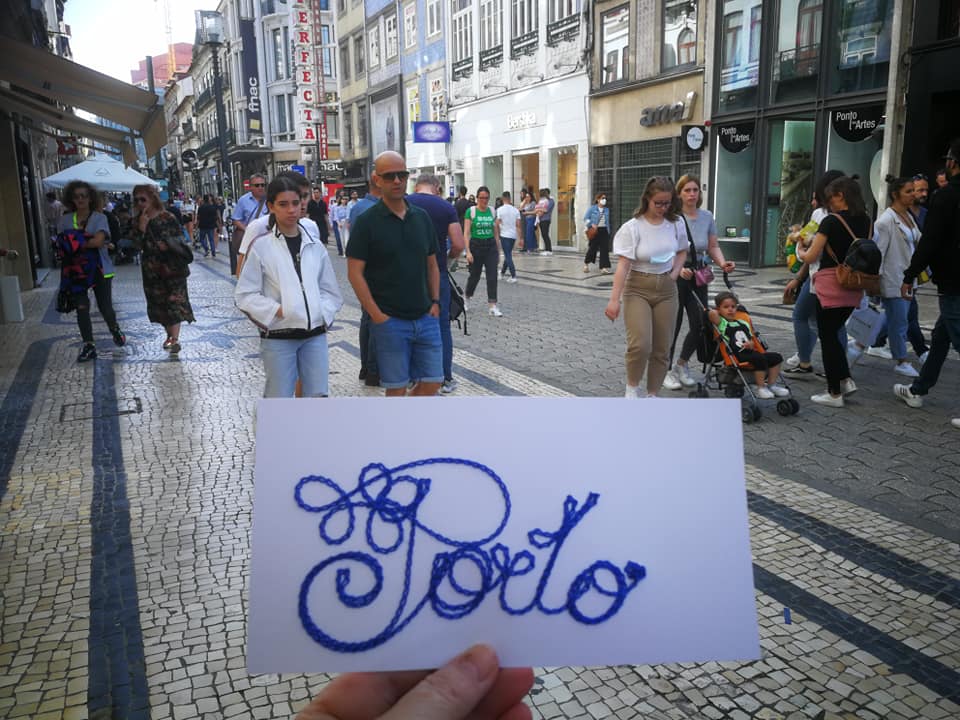 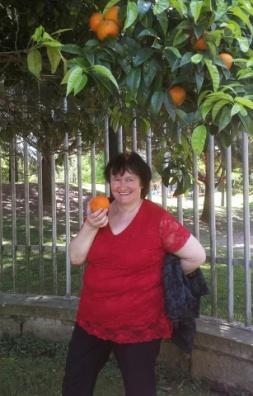 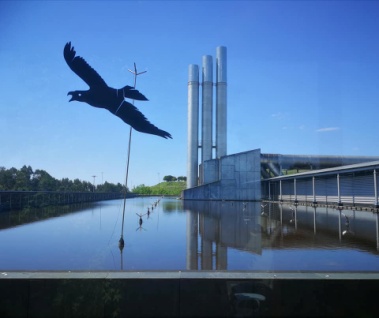 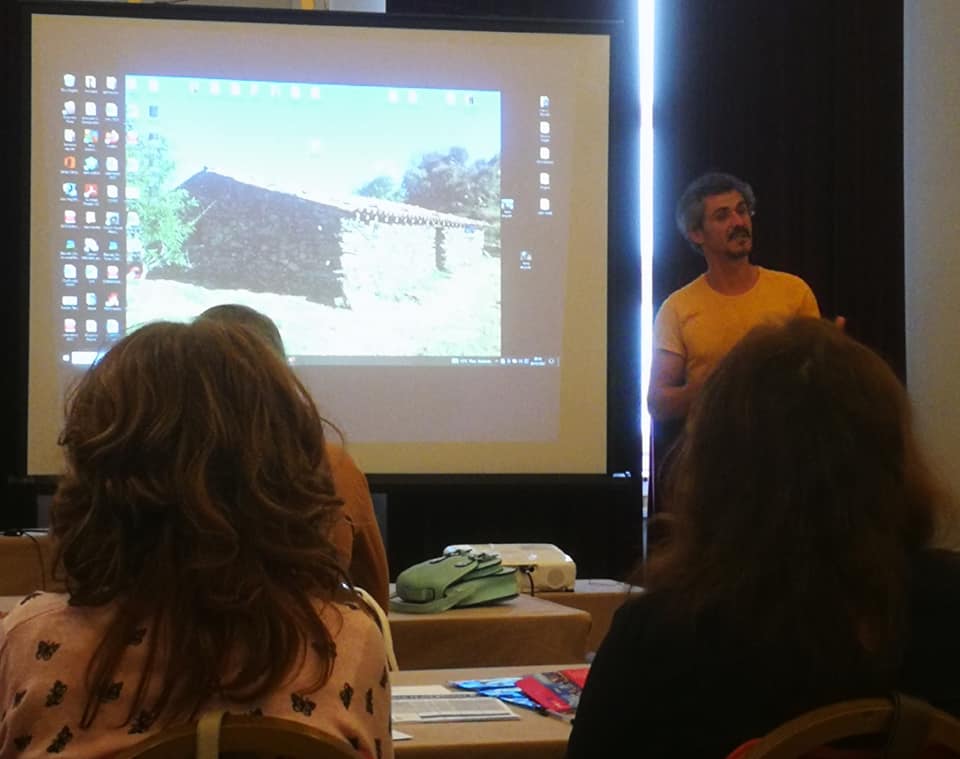 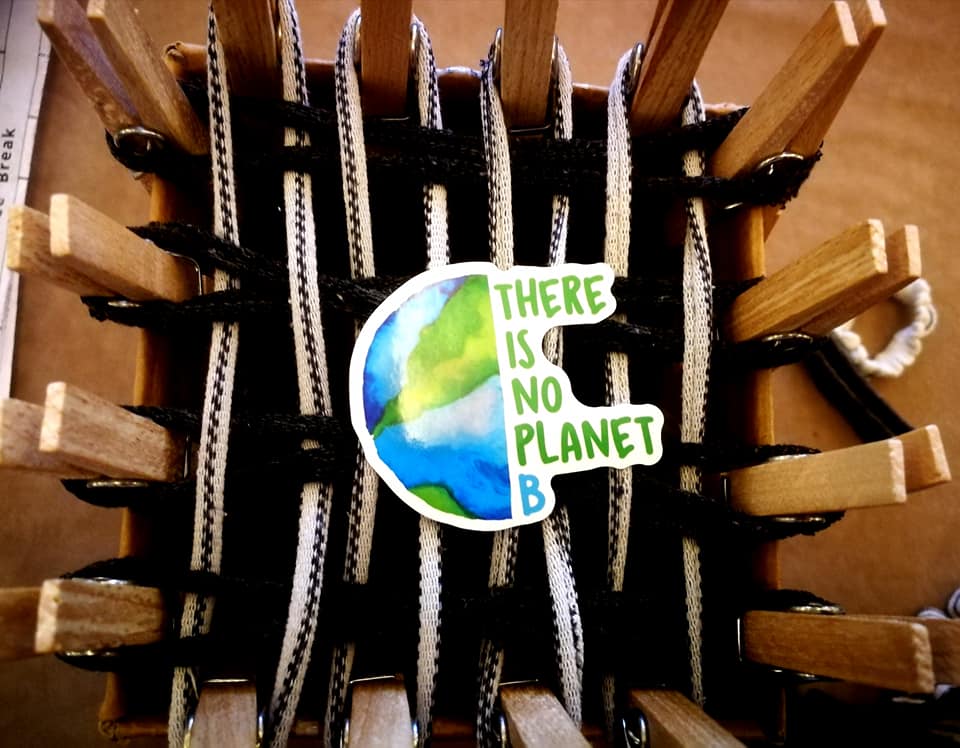 